   文昌   國中   110年   1   學期   2次段考第__4__份(生物)一、選擇題一、選擇題一、選擇題一、選擇題一、選擇題1.2.3.4.5.BCDCA7S文昌110010201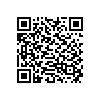 同上同上同上7S文昌110010202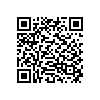 6.7.8.9.10.CDBDD同上同上同上同上同上11.12.13.14.15.CBABB7S文昌110010203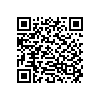 7S文昌110010204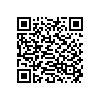 同上7S文昌110010205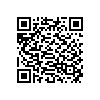 7S文昌110010206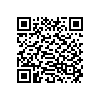 16.1718.19.20.DCDAA7S文昌110010207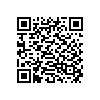 7S文昌110010208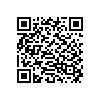 7S文昌110010209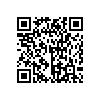 7S文昌110010210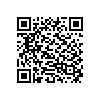 7S文昌110010211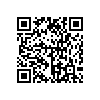 21.22.23.24.25.ABAAC7S文昌110010212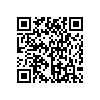 7S文昌110010213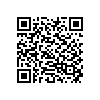 7S文昌110010214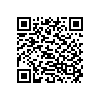 7S文昌110010215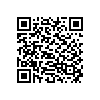 7S文昌110010216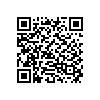 26.27.28.29.30.BCCAC7S文昌110010217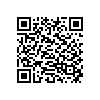 7S文昌110010218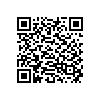 7S文昌110010219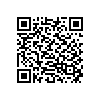 7S文昌110010220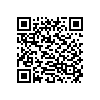 7S文昌110010221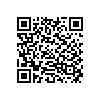 31.32.33.34.35.DDABC7S文昌110010222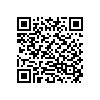 7S文昌110010223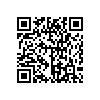 7S文昌110010224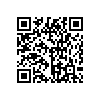 7S文昌110010225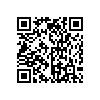 同上36.37.38.39.40.DDBAC7S文昌110010226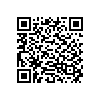 7S文昌110010227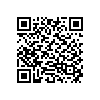 同上7S文昌110010228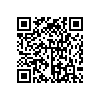 同上41.42.43.44.45.BCDDB7S文昌110010229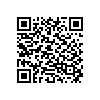 同上7S文昌110010230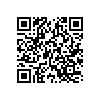 同上同上